 				LICENCE - N° Licence :					CATEGORIE :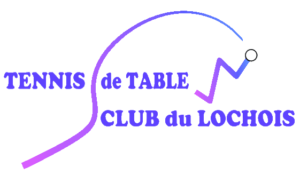 Nom : 							Prénom :Sexe (F / M) : 						Date de naissance :                              Adresse :							Code Postal : 			Ville : Email 1 :							      Autorise la diffusion à nos partenairesEmail 2 :							       N’autorise pas la diffusion à nos partenairesResponsable légal :						Tél 1 : 				Tél 2 :RENOUVELLEMENT LICENCE : 60 EUROSNOUVEAU LICENCIE : 90 EUROS TARIF UNIQUE 	LOISIR     	 COMPETITION 												CRITERIUM FEDERAL : oui / nonJ'autorise la publication des photos et vidéos me concernant sur :   - le site du club et Facebook :			oui		 non- le journal La Renaissance Lochoise et La Nouvelle République : 		oui 		nonPièces à joindre- Un certificat médical (pour les adultes uniquement), avec mention compétition (pour les licences en compétitions) OU Auto-questionnaire de santé - une photo d'identité (pour les enfants), -le bordereau du Règlement Intérieur, -le règlement en espèces, en chèque ANCV, en chèque à l’ordre du TTCL.													DATE ET SIGNATURE